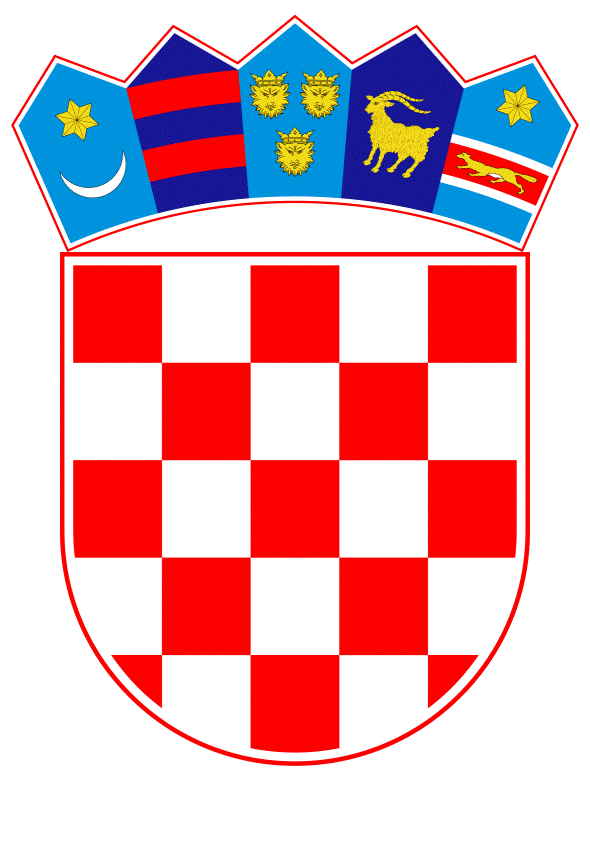 VLADA REPUBLIKE HRVATSKEZagreb, 14. prosinca 2020._____________________________________________________________________________________________________________________________________________________________________________________________________________________________________________Na temelju članka 31. stavka 3. Zakona o Vladi Republike Hrvatske (Narodne novine, br. 150/11, 119/14, 93/16 i 116/18), Vlada Republike Hrvatske je na sjednici održanoj ______________ donijela ZAKLJUČAK1. Prihvaća se Izvješće o konzultacijama u vezi s namjerom proglašenja isključivog gospodarskoj pojasa Republike Hrvatske u Jadranskom moru, u tekstu koji je Vladi Republike Hrvatske dostavilo Ministarstvo vanjskih i europskih poslova aktom, klase: 018-05/20-01/23, urbroj: 521-III-02-01-20-14, od 14. prosinca 2020.2. Vlada Republike Hrvatske će Izvješće iz točke 1. ovoga Zaključka uputiti Hrvatskom saboru. KLASA:URBROJ:Zagreb, _____________ 2020.PREDSJEDNIK     mr. sc. Andrej PlenkovićOBRAZLOŽENJEOdlukom o proširenju jurisdikcije Republike Hrvatske na Jadranskom moru („Narodne novine“, br. 157/03, 77/04, 138/06 i 31/08) Hrvatskoga sabora uspostavljen je Zaštićeni ekološko-ribolovni pojas Republike Hrvatske (ZERP) koji uključuje sadržaje isključivog gospodarskog pojasa koji se odnose na suverena prava istraživanja i iskorištavanja, očuvanja i gospodarenja živim prirodnim bogatstvima voda izvan vanjske granice teritorijalnog mora, te jurisdikciju glede znanstvenog istraživanja mora i zaštite i očuvanja morskog okoliša, pri čemu je utvrđeno da su države članice Europske unije izuzete iz primjene ZERP-a od dana 15. ožujka 2008. do iznalaženja zajedničkog dogovora u EU duhu. Spomenutom odlukom Hrvatski sabor je jednako tako zadržao pravo proglasiti i ostale sadržaje isključivog gospodarskog pojasa u skladu s Konvencijom Ujedinjenih naroda o pravu mora i Pomorskim zakonikom.Temeljem Zaključka Vlade Republike Hrvatske (Klasa: 022-03/16-07/354, Urbroj: 30301-21/21-16-2, od 27. listopada 2016.), Ministarstvo vanjskih i europskih poslova je provelo konzultacije s državama članicama Europske unije i Europskom komisijom vezano za zaštitu interesa Republike Hrvatske u Jadranskom moru uključujući i mogućnost proglašenja te punu primjenu isključivog gospodarskog pojasa Republike Hrvatske. Po okončanju konzultacija, Ministarstvo vanjskih i europskih poslova je pripremilo Izvješće koje je Vlada Republike Hrvatske prihvatila 2. studenoga 2017. U Izvješću je između ostaloga utvrđeno kako neovisno o tome u kojoj mjeri Republika Hrvatska već sada ostvaruje svoja prava i legitimne interese u Jadranskom moru, Republika Hrvatska ima pravo izmijeniti odluku Hrvatskoga sabora i odlučiti proglasiti isključivi gospodarski pojas i početi s njegovom punom primjenom.Konzultacije s državama članicama, u prvom redu obalnim državama, nastavile su s ciljem unapređenja suradnje u zaštiti Jadranskog mora te održivim razvojem plavom gospodarstva.  Kao rezultat dugogodišnje suradnje Republike Hrvatske i Talijanske Republike, dvije države su postigle dogovor o proglašenju svojih isključivih gospodarskih pojaseva u Jadranskom moru, u skladu s Konvencijom Ujedinjenih naroda o pravu mora.  Točkom 1. Zaključka prihvaća se Izvješće o konzultacijama u vezi s namjerom proglašenja isključivog isključivog gospodarskog pojasa Republike Hrvatske u Jadranskom moru, koju je pripremilo i Vladi Republike Hrvatske dostavilo Ministarstvo vanjskih i europskih poslova.Točkom 2. Zaključka se uređuje da će Vlada Republike Hrvatske Izvješće iz točke 1. ovoga Zaključka uputiti Hrvatskom saboruPredlagatelj:Ministarstvo vanjskih i europskih poslovaPredmet:Prijedlog zaključka o prihvaćanju Izvješća o konzultacijama u vezi s namjerom proglašenja isključivog gospodarskog pojasa Republike Hrvatske u Jadranskom moru